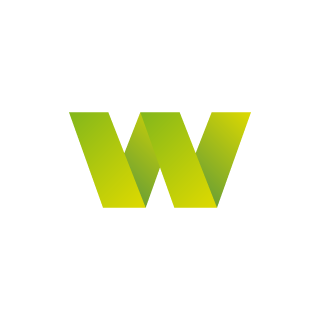     NOTES: 	- CVs will not be accepted. - Only applications containing all the information which has been sought will be considered.
- Application forms should be returned to Dave Bradshaw - dave@willowfieldchurch.co.uk. Willowfield Church Office, 330 – 332 Woodstock Road, Belfast, BT6 9DP.
Please complete in black ink. 


Do you hold a current full driving license valid in the UK?		  Yes		  NoIf required, do you have access to a car, or a form of transport	  Yes		  Nowhich will enable you to undertake the duties of this post? 		 Please name two referees (not relatives) at least one of whom should have knowledge of your present work and be in a supervisory/managerial capacity. Can we contact this referee prior to interview?		  Yes		  NoCan we contact this referee prior to interview?		  Yes		  NoEmployment Status:		  Permanent		  Temporary 		 AgencyPrinciple Duties of Present Post:Please list all your previous posts beginning with the most recent including periods out of employment. MEDICAL HISTORYWhether you have been in employment or not, please give details and dates of all periods of sickness over the past three years up to the date of this application. Have you ever had to resign, retire or been dismissed from		 Yes		  No a post because of ill health?DISABILITYDo you require a reasonable adjustment for reasons related to 	 Yes		  No a disability to allow you to attend for interview? If yes, please give details: PERSONAL DECLARATION1. 	I declare that all the foregoing statements are true, complete and accurate2. 	I understand that if I give wrong information or leave out important information I could be dismissed if I take up this job3. 	I understand that to take up this job I must have satisfactory references and health assessment.4. 	I understand that I may be asked to show some formal identification and evidence of qualifications if required5. 	I confirm that as far as I know there are no medical reasons which would stop me from carrying out the duties of this job6. 	I agree to you making any necessary enquiries during the recruitment and selection processYour Signature: 	Date:W I L L O W F I E L D C H U R C HApplication FormJOB TITLE: Youth Worker CLOSING DATE:  Friday 21 April, 2017 at 5pm  
INTERVIEWS: Wednesday 26 April, 2017 (evening)
APPLICANT INFORMATIONAPPLICANT INFORMATIONAPPLICANT INFORMATIONAPPLICANT INFORMATIONAPPLICANT INFORMATIONAPPLICANT INFORMATIONAPPLICANT INFORMATIONAPPLICANT INFORMATIONAPPLICANT INFORMATIONAPPLICANT INFORMATIONAPPLICANT INFORMATIONAPPLICANT INFORMATIONAPPLICANT INFORMATIONAPPLICANT INFORMATIONAPPLICANT INFORMATIONAPPLICANT INFORMATIONAPPLICANT INFORMATIONAPPLICANT INFORMATIONAPPLICANT INFORMATIONAPPLICANT INFORMATIONAPPLICANT INFORMATIONAPPLICANT INFORMATIONSurname: First Name: First Name: Title : Title : Title : Middle Name(s):Middle Name(s):Middle Name(s):Previous Surname:Previous Surname:Previous Surname:Correspondence Address:Correspondence Address:Correspondence Address:Correspondence Address:Post Code: Post Code: Post Code: Post Code: Post Code: Contact Number: Contact Number: Contact Number: Mobile Number:Mobile Number:Email Address: Email Address: National Insurance No. :National Insurance No. :National Insurance No. :National Insurance No. :National Insurance No. :Title:NameNameOccupationOccupationAddress: Address: Post Code:Post Code:Contact Number:Contact Number:Contact Number:Contact Number:Email Address:Title:NameNameOccupationOccupationAddress: Address: Post Code:Post Code:Contact Number:Contact Number:Contact Number:Contact Number:Email Address:EDUCATION / PROFESSIONAL QUALIFICATIONSEDUCATION / PROFESSIONAL QUALIFICATIONSEDUCATION / PROFESSIONAL QUALIFICATIONSEDUCATION / PROFESSIONAL QUALIFICATIONSQualificationExamination BodyResultDate ObtainedEMPLOYMENT HISTORY – PRESENT POSTEMPLOYMENT HISTORY – PRESENT POSTEMPLOYMENT HISTORY – PRESENT POSTEMPLOYMENT HISTORY – PRESENT POSTEMPLOYMENT HISTORY – PRESENT POSTEMPLOYMENT HISTORY – PRESENT POSTEMPLOYMENT HISTORY – PRESENT POSTEMPLOYMENT HISTORY – PRESENT POSTEMPLOYMENT HISTORY – PRESENT POSTEMPLOYMENT HISTORY – PRESENT POSTEMPLOYMENT HISTORY – PRESENT POSTEMPLOYMENT HISTORY – PRESENT POSTEMPLOYMENT HISTORY – PRESENT POSTEmployer Name: Employer Name: Period of Notice:Period of Notice:Period of Notice:Employer Address:Employer Address:Employer Address:Post Code:Post Code:Start Date: Job Title:Job Dept. / Location:Job Dept. / Location:Job Dept. / Location:Job Dept. / Location:Job Dept. / Location:Salary / Wage:Salary / Wage:Salary / Wage:Reason for Leaving: Reason for Leaving: Reason for Leaving: Reason for Leaving: EMPLOYMENT HISTORY – PREVIOUS POSTSEMPLOYMENT HISTORY – PREVIOUS POSTSEMPLOYMENT HISTORY – PREVIOUS POSTSEMPLOYMENT HISTORY – PREVIOUS POSTSEMPLOYMENT HISTORY – PREVIOUS POSTSEMPLOYMENT HISTORY – PREVIOUS POSTSName & Address of EmployerJob TitleStart DateEnd DateReason for LeavingDutiesESSENTIAL CRITERIA ESSENTIAL CRITERIA Please explain how you meet the following criteria giving examples and dates where appropriatePlease explain how you meet the following criteria giving examples and dates where appropriate1- 5 x GCSES (or equivalent) at grade C or above.2 -  At least two years relevant experience working with secondary school aged children in a paid or volunteer capacity.3 - Relevant experience of facilitating learning for young people in the Bible
4 - Experience in motivating and building a strong team of volunteers and recruiting, training and motivating new volunteers5 - Self motivated, willing to learn, manage growth and change.6 - Pastoral skills 7 - Strong interpersonal skills in a professional and pastoral context.7 - Strong interpersonal skills in a professional and pastoral context.8- Able to work as part of a team8- Able to work as part of a team9 - Competent with IT including Word processing, spreadsheets and databases. Experience with Microsoft products.9 - Competent with IT including Word processing, spreadsheets and databases. Experience with Microsoft products.10 – Please tell us about your current passions as a follower of Jesus and how your discipleship will be an example to the young people you will work with.10 – Please tell us about your current passions as a follower of Jesus and how your discipleship will be an example to the young people you will work with.DESIRABLE CRITERIA DESIRABLE CRITERIA Please explain how you meet the following criteria giving examples and dates where appropriatePlease explain how you meet the following criteria giving examples and dates where appropriate1 - A relevant qualification in youth work, theology or leadership may be of an advantage2 - A current First Aid qualification and access to own transport would be an advantage.3 - Experience in coordinating events
4 - Experience of leading youth focused environments for over 100 young people.Nature of Sickness / AbsenceDate FromDate ToDid you consult a Doctor?